Upozornění pro rodiče  V době podzimních prázdnin od 29. – 30. 10. 2015 bude z organizačních důvodů v mateřské škole Tyršova zavřeno. Pro děti, které jsou závazně přihlášeny na tyto dny, je zajištěn provoz na mateřské škole Dittersdorfova v době od 6 – 16,30 hodin.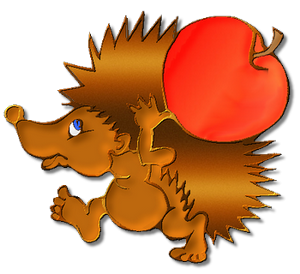 